ATTACHMENT LPROPOSAL SCORING TOOL                                Proposal Scoring Tool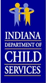                                 Proposal Scoring ToolProvider:________________________________               Scorer:______________________Service:__________________________________              Date:_______/_______/_________Provider:________________________________               Scorer:______________________Service:__________________________________              Date:_______/_______/_________Instructions: Questions contained in Step 1 are Pass/Fail. The Regional Child Welfare Services Coordinator will supply information of Pass/Fail for these questions.Please complete  sheet for each Service Standard being proposed.Remember to rate each statement listed on the score sheet. If you believe the proposal meets none of the standards described in the statement, mark as "0". Other ratings should be used to quantify other levels of standards met.The leader of the scoring meeting will collect the evaluations completed by all evaluating team members and the confidentiality forms signed by each member and return these documents to the Regional Child Welfare Services Coordinator. Instructions: Questions contained in Step 1 are Pass/Fail. The Regional Child Welfare Services Coordinator will supply information of Pass/Fail for these questions.Please complete  sheet for each Service Standard being proposed.Remember to rate each statement listed on the score sheet. If you believe the proposal meets none of the standards described in the statement, mark as "0". Other ratings should be used to quantify other levels of standards met.The leader of the scoring meeting will collect the evaluations completed by all evaluating team members and the confidentiality forms signed by each member and return these documents to the Regional Child Welfare Services Coordinator. Summary of Evaluation CriteriaScoreStep 1Step 1Adherence to Mandatory Requirements (followed instructions and standard format)		(circle one)PASS           FAILApplication Pages signed in blue ink. (circle one)PASS           FAILBudget Section (Fiscal will be evaluating proposed unit rates exceeding the  standard rate, outside of this scoring process) Budget Section (Fiscal will be evaluating proposed unit rates exceeding the  standard rate, outside of this scoring process) Budget: The Budget Narrative template must be used if a higher than standard rate is requested.  (circle one)PASS           FAILStep 2Step 2Provider  Narrative scoring (20 Points Total)Provider  Narrative scoring (20 Points Total)The Provider Narrative: This section should cover all important history and development of the organization to date, along with including the organizational chart including Board of Directors and any other affiliates.  (10 points) /10The Provider Narrative documents that the agency/provider historically has had an acceptable working relationship with the local  or other community agencies, if there is no prior relationship with the . (10 points)/10 Service Narrative Scoring (80 points Total) Service Narrative Scoring (80 points Total)The Service Narrative should provide the program name as well as the corresponding Service Standard.  Describes the referral and admission process and includes procedure/methods for a guaranteed time frame for initiation of services, protocols are included. (10 points)/10The Service Narrative defines the target population, the geographical service area, and provides the projected number of clients the Provider/Agency intends to serve. (20 points)/20The Service Narrative describes the method or model of services that will be provided. It is consistent with  service principles and service standards. Evidence-Based and/or Best Practice Models to be utilized in delivering the program are described as well as Respondent’s experience and training related to the service delivery model are described. (40 points)/40Proposal identifies outcomes consistent with the corresponding service standard. If the program measures outcomes in addition to those described in the Service Standards, identify those outcomes and the measurement process are described. (10 points)/10STEP 2 TOTAL POINTS/100Comments:Comments:________________________________________                         ___________________Evaluator Signature                                                                                    Date________________________________________                         ___________________Evaluator Signature                                                                                    Date